文華國小學區安全地圖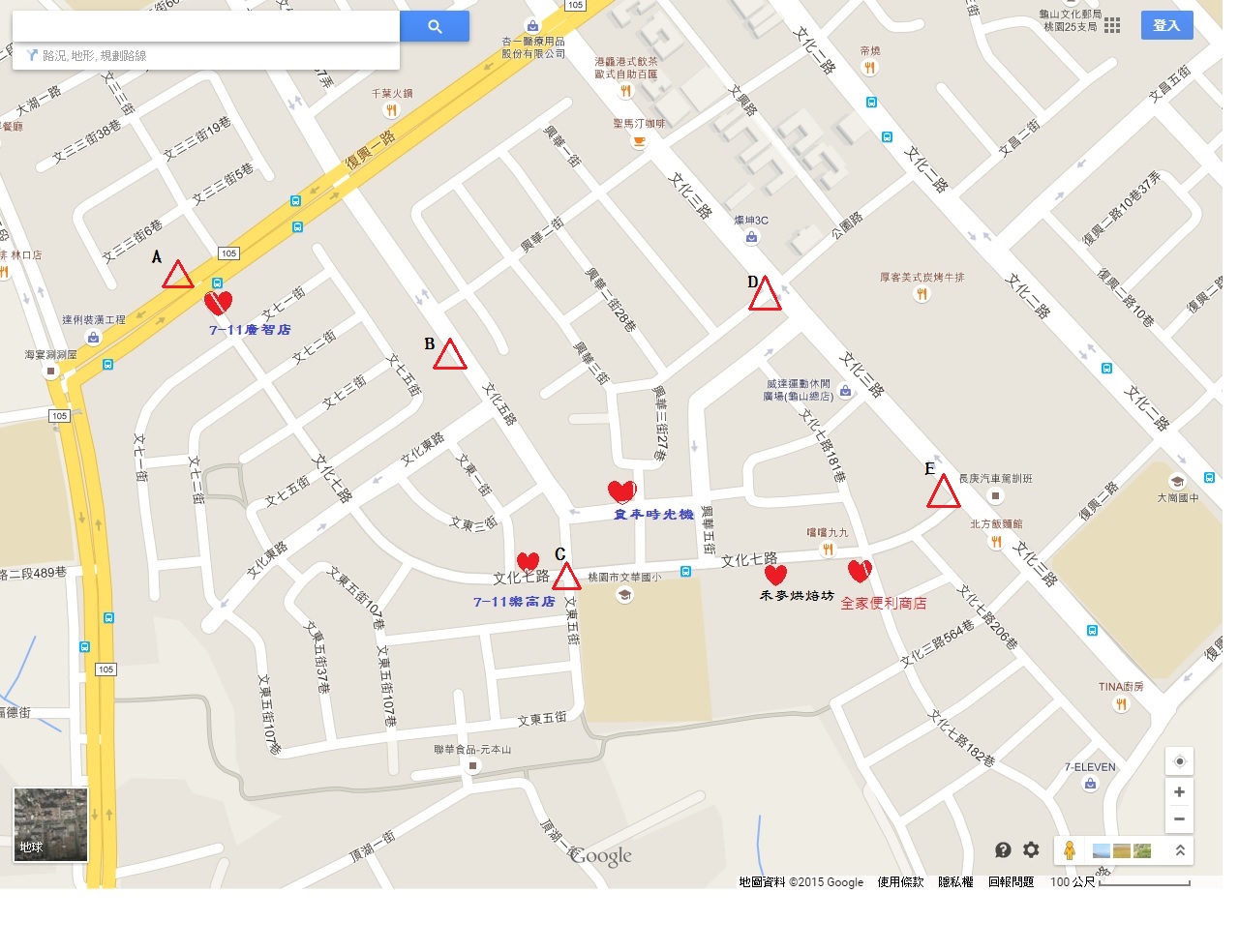 	為本校愛心商店位置圖   為本校學區內較危險路段A：文化七路與復興一路交叉口(車流量大，請遵守號誌指示走斑馬線通行。)B：文化五路(多為住宅，人煙少，行經此處請結伴同行)C：文化七路與文東五街交叉口(車流量大且左轉車多，請遵守號誌指示走斑馬線通行。)D：文化三路與公園路口(車流量大，請遵守號誌指示走斑馬線通行。)E：文化三路與文化七路口(車流量大，請遵守號誌指示走  斑馬線通行。)
